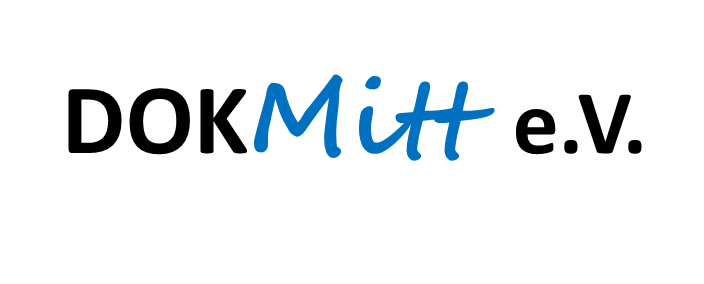 6. DB – MN 06-22 am 15.02.2022 - PROTOKOLLProtokollkontrolle 5. DB-MN am 08.02.2022: genehmigtProjekte und Aktivitäten:KRLR-Antrag:FL 1 - DB-MN 06/22: Neue priorisierte Liste, Erstellung einer kommentierten Veranstaltungsliste mit avisierten Terminen, T. 18.02.2022, V.: MN, T.: 18.02.2022, V.: MNSTARK StudieFL 2 - DB-MN 06/22: Terminvereinbarung für 2. Zwischenworkshop mit BTE in 11. KW, T.:18.02.2022, V.: MN KreativLandTransferFL 3 – DB-MN 06/22: Neuer Termin mit Pablo Wendel zur Aufmerksamkeitsstrategie, T.: 18.02.2022, V: MNWeitere FördermöglichkeitenGemeinschaftsaufgabe „Verbesserung der regionalen Wirtschaftsstruktur“ (GRW) -> z. Zt. nicht aktivEntwurf Schreiben an BKM, BM Frau Claudia Roth u. Referentin Frau Dr. Hahne, Kopien an A. Furkert (LfD Sachsen) und G. Meyer-Plath (SMWKT), Brief wird vorerst noch zurückgehalten, erst muss Einbindung des Antragsprozesses in SMR geklärt werdenFL 4 – DB -MN 06/22: MN erkundet bei Vorstandsmitgliedern LVIKS, wie institutionelle Finanzierung bei verschiedenen Einrichtungen umgesetzt wird, T.: 28.02. 2022, V.: MNNä. T.:  7. DB-MN am Di., 22.02.2022 um 10:00– 11:00 UhrNetzband-2022-02-09